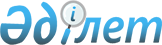 О внесении дополнения в постановление акимата Федоровского района от 1 апреля 2022 года № 68 "Об утверждении положения о государственном учреждении "Отдел культуры и развития языков акимата Федоровского района"Постановление акимата Федоровского района Костанайской области от 15 февраля 2024 года № 39
      Акимат Федоровского района ПОСТАНОВЛЯЕТ:
      1. Внести в постановление акимата Федоровского района "Об утверждении Положения о государственном учреждении "Отдел культуры и развития языков акимата Федоровского района" от 1 апреля 2022 года № 68 следующее дополнение:
      в Положении о государственном учреждении "Отдел культуры и развития языков акимата Федоровского района", утвержденном указанным постановлением:
      в пункте 15 дополнить подпунктом 10) следующего содержания:
      "10) проводит разъяснительную работу по недопущению дискриминации граждан по языковому принципу.".
      2. Государственному учреждению "Отдел культуры и развития языков акимата Федоровского района" в установленном законодательством Республики Казахстан порядке обеспечить:
      1) извещение органов юстиции о внесенном дополнении в вышеуказанное Положение;
      2) в течение пяти рабочих дней со дня подписания настоящего постановления направление его копии в электронном виде на государственном и русском языках в филиал республиканского государственного предприятия на праве хозяйственного ведения "Институт законодательства и правовой информации Республики Казахстан" Министерства юстиции Республики Казахстан по Костанайской области для официального опубликования и включения в Эталонный контрольный банк нормативных правовых актов Республики Казахстан;
      3) размещение настоящего постановления на интернет-ресурсе акимата Федоровского района после его официального опубликования.
      3. Контроль за исполнением настоящего постановления возложить на курирующего заместителя акима Федоровского района.
      4. Настоящее постановление вводится в действие со дня его первого официального опубликования.
					© 2012. РГП на ПХВ «Институт законодательства и правовой информации Республики Казахстан» Министерства юстиции Республики Казахстан
				
      Аким Федоровского района 

Т. Исабаев
